Gastrolog Bochnia - Gdzie wykonać badanie?Co prawda gastroskopia nie boli jednak jest to jedno z tych badań, które nie zależą do najprzyjemniejszych. Dlatego właśnie szukamy miejsca, gdzie wykonane zostanie to badanie jak najlepiej i gastrologa, który przeprowadzi prawidłową diagnostykę. Jeżeli poszukujesz <strong>gastrologa</strong> w okolicach <strong>Bochni</strong> zachęcamy do zapoznania się z artykułem.Gastrolog Bochnia - na czym polega gastroskopia?Poszukując odpowiedniego gastrologa w okolicach Bochni na początku powinnyśmy zastanowić się co to takiego jest gastroskopia. Jest to badanie, które umożliwia ocenę przełyku, żołądka i opuszki dwunastnicy. Jeżeli dolegają Ci takie dolegliwości jak zgaga, ból brzucha czy też stan zapalny żołądka lub przełyku bardzo prawdopodobnym jest, iż właśnie takie badanie zostanie zlecone przez gastrologa, czy to w Bochni czy w innymi miejscu. To dzięki temu badaniu diagnostycznemu możliwe jest zlokalizowanie możliwych zmian przez gastrologa. Niestety badanie to nie jest zbyt przyjemne. Dla osób szczególnie wrażliwych zalecane jest wykonanie tego badania ze znieczuleniem. Badanie to jednak u niektórych osób jest nie możliwe do wykonania na przykład u osób, które przebyły zawał serca, posiadają chorobę wieńcową, niewydolność serca, niewydolność oddechową, podejrzenie perforacji przewodu pokarmowego.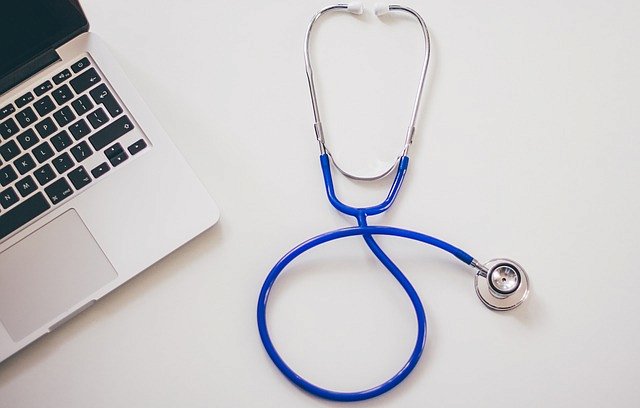 Jak przygotować się do badania i wizyty u gastrologa - BochniaPrze zabiegiem musisz liczyć się z koniecznością 8 godzinowego postu, nie należy nic jeść natomiast napić możemy się jedynie 4 godziny przez zabiegiem. Nie wolno także palić papierosów ani rzuć gumy. Nie można stosować żadnych leków zmniejszających krzepliwości krwi.Z pewnością podczas wizyty u gastrologa dowiesz się jak jeszcze raz jak przygotować się do gastroskopii. Jeżeli jeszcze nie znalazłeś profesjonalnego miejsca do wykonania gastroskopii oraz wizyty u gastrologa polecamy miejsce z pobliżu Bochni -> gastrolog Bochnia. Jest to brzeskie Centrum Medyczne, w którym spotkasz doświadczonych, wykwalifikowanych gastrologów.